Anatomy is the study of the structure and relationship between body parts.Physiology is the study of the function of body parts and the body as a whole. Anatomical position: The body is erect and the arms are hanging at the sides of the body with the palms forward and the thumbs pointing away.Superior: Above; at a higher level (towards the head)Inferior: Below; at a lower levelAnterior: the front; before (Ventral)Posterior: the back; behind (Dorsal)Medial: towards the body's longitudinal axis (the middle; mid-sagittal plane)Lateral: away from the body's longitudinal axis (away from the midline)Ipsilateral: on the same side of the bodyContralateral: on the opposite side of the bodyCaudal:  directed toward or situated in or near the tail (buttocks)or posterior part of the body.Cephalad: directed toward  or situated in or near the head or anterior sectionIntermediate: between two structuresProximal: towards an attached base (Heart)Distal: away from an attached base (Heart)Superficial: At, near, or relatively close to the body surfaceDeep: farther from the body surface PLANES:The human body can be divided into various sectors, with the dividing lines represented by planes. sagittal plane: runs longitudinally and divides the body into right and left portionsmidsagittal plane: runs along the midline and divides the body into equal left and right portions.Parasagittal plane:  which is parallel to midline but does not divide into equal left and right portions.frontal (coronal) plane: runs longitudinally and divides the body into posterior and anterior portions (front and back)transverse plane: runs horizontally and divides the body into superior and inferior portions( upper and lower)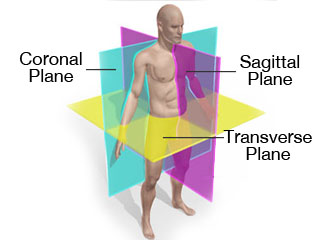 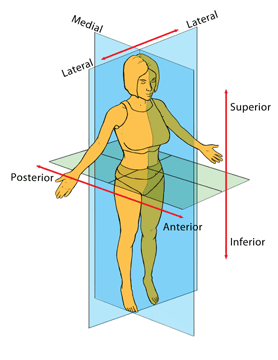 Review: The shoulders are _________ to the hips.superiorThe feet are ________ to the hips.inferiorThe navel is on the ________ surface of the trunk.anteriorThe kidneys are _______ to the small intestines.posteriorThe heart is ______ to the lungs.medialMoving _______ from the nose is the eyes.laterally (lateral)The elbow is ________ to the shoulder and wrist.intermediateThe thigh is _______ to the foot.proximalEach foot is ______ to each knee.distalThe scalp is ______ to the skull.superficialThe brain is _____ compared to the skull which surrounds it.DeepSagittal plane      midsagittal plane     Parasagittal plane     frontal (coronal) plane      transverse plane A: runs longitudinally and divides the body into posterior and anterior portions (front and back)B: runs along the midline and divides the body into equal left and right portions.C: runs longitudinally and divides the body into right and left portionsD: runs horizontally and divides the body into superior and inferior portions( upper and lower)E: which is parallel to midline but does not divide into equal left and right portions.